 Об утверждении Перечня автомобильных дорог общего пользования местного значения с идентификационными номерами муниципального образования сельского поселения «Пезмег»  В соответствии с Федеральными законами от 06.10.2003г. №131-ФЗ «Об общих принципах организации местного самоуправления в Российской Федерации», от 08.11.2007 г. №257-ФЗ (ред. от 03.07.2016) «Об автомобильных дорогах и о дорожной деятельности в Российской Федерации» (с измен. и доп., вступ. в силу с 01.01.2017), и на основании Приказа Министерства Транспорта РФ от 07.02.2007 № 16 «Об утверждении правил присвоения  автомобильным дорогам идентификационных номеров», а также в целях устойчивого развития территории сельского поселения администрация  сельского поселения «Пезмег»,ПОСТАНОВЛЯЕТ:Утвердить Перечень автомобильных дорог общего пользования местного значения с идентификационными номерами согласно приложению.Настоящее постановление вступает в силу со дня подписания и      обнародования. Глава сельского поселения «Пезмег»                            А.А.ТороповПриложение № 1Утверждено Постановлением администрациисельского поселения «Пезмег» от 11 января 2022 г. № 02 Перечень автомобильных дорог общего пользования местного значения с идентификационными номерами   ШУÖМШУÖМ ПОСТАНОВЛЕНИЕ ПОСТАНОВЛЕНИЕ         от 11 января 2022 года                 №  02(Республика Коми, Корткеросский район, Пезмег) (Республика Коми, Корткеросский район, Пезмег) № п/пНаименование автомобильной дороги  Идентификационный номер  автомобильной дорогиМесто нахождения Год ввода в эксплуатацию/ремонта покрытияМатериал покрытия Протяженность, м1 Дорога, улица Совхозная87-216-860 ОП МП 001с.Пезмег, ул. Совхозная , от дома 1 до дома  № 291970асфальтгрунтовая3402802Дорога, ул. Молодежная87-216-860 ОП МП 002с.Пезмег, ул. Молодежная, от дома № 1 до дома № 321970асфальтгрунтовая5203803Дорога, ул. Южная87-216-860 ОП МП 003с.Пезмег, ул. Южная, от дома №  1 до дома № 261970грунтовая5204Дорога, ул. Юбилейная87-216-860 ОП МП 004с.Пезмег, ул.  Юбилейная, от дома № 3 до дома № 301970грунтовая3705Дорога, ул. Озерная87-216-860 ОП МП 005с.Пезмег, ул. Озерная, от дома № 1 до дома № 411970грунтоваяасфальт 1340   2206Дорога, ул. Бр.Покровских87-216-860 ОП МП 006с.Пезмег, ул.Бр.Покровских, от дома № 70 до дома № 74, от д.119 до д. 125, от д. 122 до 120а, до д. 66 (администрация), от д.17 до д. 271970грунтоваяасфальт120200140  601803007Дорога, ул. Набережная87-216-860 ОП МП 007п.Аджером, ул.Набережная от д.3 до д.  17, от д. 25 до д. 21 ул. Центральной, от д.28 до д.22, от д. 28 до д. 36, от д. 13 ул. Центральной до д. 41, от д. 5 ул. Центральной до д. 27, от д. 60 до д. 52, от д.15 ул. Центральной до д. 59, от д. 19 до д. 21, от д.20 до д. 21, от д. 18 до оврага, от остановки «Школьная» до д.151970грунтовая5806601402701401901911401401601601608Дорога, ул. Центральная87-216-860 ОП МП 008п.Аджером, ул. Центральная от дома № 2 до дома № 161970асфальт  6719Дорога, ул. Рабочая87-216-860 ОП МП 009п.Аджером, ул.Рабочая от дома № 10 ул. Центральной до дома № 5, от д. 13а до д.11, от д. 9 до д.181970грунтовая  320   120   320   37510Дорога, ул. Лесная87-216-860 ОП МП 010п.Аджером, ул.Лесная от дома № 3 до дома № 4 ул. Центральной1970грунтовая50911Дорога, ул. Школьная87-216-860 ОП МП 011п.Аджером, ул. Школьная от д. № 1 до д. № 29, от д. 10 до д. 15, от д. № 50 до д. № 42 и от д.53 до д.541970грунтоваяасфальтгрунтовка28020048034082512Дорога, ул. Дальняя87-216-860 ОП МП 012п.Аджером, ул. Дальняя от  здания школы – интернат до д. № 1, от автотрассы «Сыктывкар – У-Кулом» до д. 20, от автотрассы «Сыктывкар – У-Кулом» до д. 9, от АБЗ до д. № 21970грунтовая140100300220108313Дороги, ул. ПМК87-216-860 ОП МП 013п.Аджером,, ул.ПМК, от д. 1 до д. 5, от от д. 8 до зд. № 5а (д/сад), от д. 9 до д. 12, от д. 10 до д. 17, от зд. № 25 до зд. № 27 1970грунтовая180  60180340100100814Дорога ул.Местечко Агробаза87-216-860 ОП МП 014п.Аджером, находиться от трассы Сыктывкар-Троицко-Печорск1970грунтовая90015Дороги, ул.Солнечная87-216-860 ОП МП 015п.Аджером, находиться между улицами Школьная и Дальняя2011грунтовая70016Дороги, ул.Дорожная87-216-860 ОП МП 016п.Аджером, находиться между улицами Школьная и Дальняя2011грунтовая64417Дороги ул.Новая87-216-860 ОП МП 017п.Аджером, примыкает к улице Набережной и Центральной2011грунтовая130018Дороги, ул.Сосновая87-216-860 ОП МП 018п.Аджером находиться между улицами Школьная и Дальняя2014грунтовая62619Дорога, ул. Озерная87-216-860 ОП МП 019с.Пезмег, ул. Озерная, от дома № 42 до дома № 612014грунтовая 1000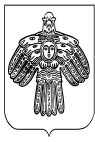 